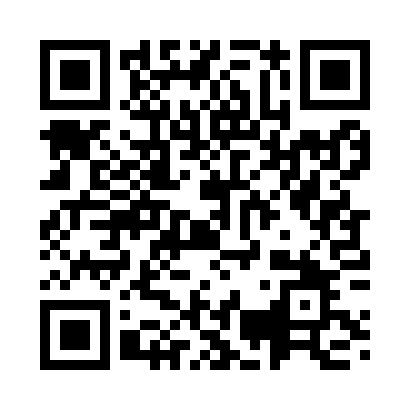 Prayer times for Teufenbach, AustriaMon 1 Apr 2024 - Tue 30 Apr 2024High Latitude Method: Angle Based RulePrayer Calculation Method: Muslim World LeagueAsar Calculation Method: ShafiPrayer times provided by https://www.salahtimes.comDateDayFajrSunriseDhuhrAsrMaghribIsha1Mon4:546:411:064:417:329:132Tue4:526:391:064:427:349:143Wed4:506:371:064:427:359:164Thu4:476:351:054:437:379:185Fri4:456:331:054:437:389:206Sat4:436:311:054:447:399:217Sun4:406:291:054:457:419:238Mon4:386:271:044:457:429:259Tue4:356:251:044:467:449:2710Wed4:336:231:044:477:459:2911Thu4:306:221:044:477:469:3112Fri4:286:201:034:487:489:3313Sat4:266:181:034:487:499:3414Sun4:236:161:034:497:509:3615Mon4:216:141:034:507:529:3816Tue4:186:121:024:507:539:4017Wed4:166:101:024:517:559:4218Thu4:136:081:024:517:569:4419Fri4:116:071:024:527:579:4620Sat4:086:051:014:527:599:4821Sun4:066:031:014:538:009:5022Mon4:036:011:014:548:029:5223Tue4:016:001:014:548:039:5424Wed3:585:581:014:558:049:5625Thu3:565:561:004:558:069:5826Fri3:535:541:004:568:0710:0027Sat3:515:531:004:568:0810:0328Sun3:485:511:004:578:1010:0529Mon3:465:491:004:578:1110:0730Tue3:435:481:004:588:1210:09